CATEDRA DE ODONTOGERIATRIA – CICLO LECTIVO 2016FICHA PARA DIAGNOSTICO Y PLANIFICACION DEL TRATAMIENTOAPELLIDO Y NOMBRE DEL ALUMNO:-----------------------------------------FECHA:--------------------APELLIDO Y NOMBRE DEL PACIENTE:-------------------------------------------------------------------TIPO DE ANCIANO: SANO:                   ENFERMO:                      FRAGIL:                                    GERIATRICO: 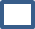 DIAGNOSTICO INTEGRAL: ( V.G.I. :DIAGNOSTICO ODONTOLOGICO:PLAN DE TRATAMIENTO:FIRMA: PACIENTE:---------------------------- ALUMNO:----------------- DOCENTE:-----------------------